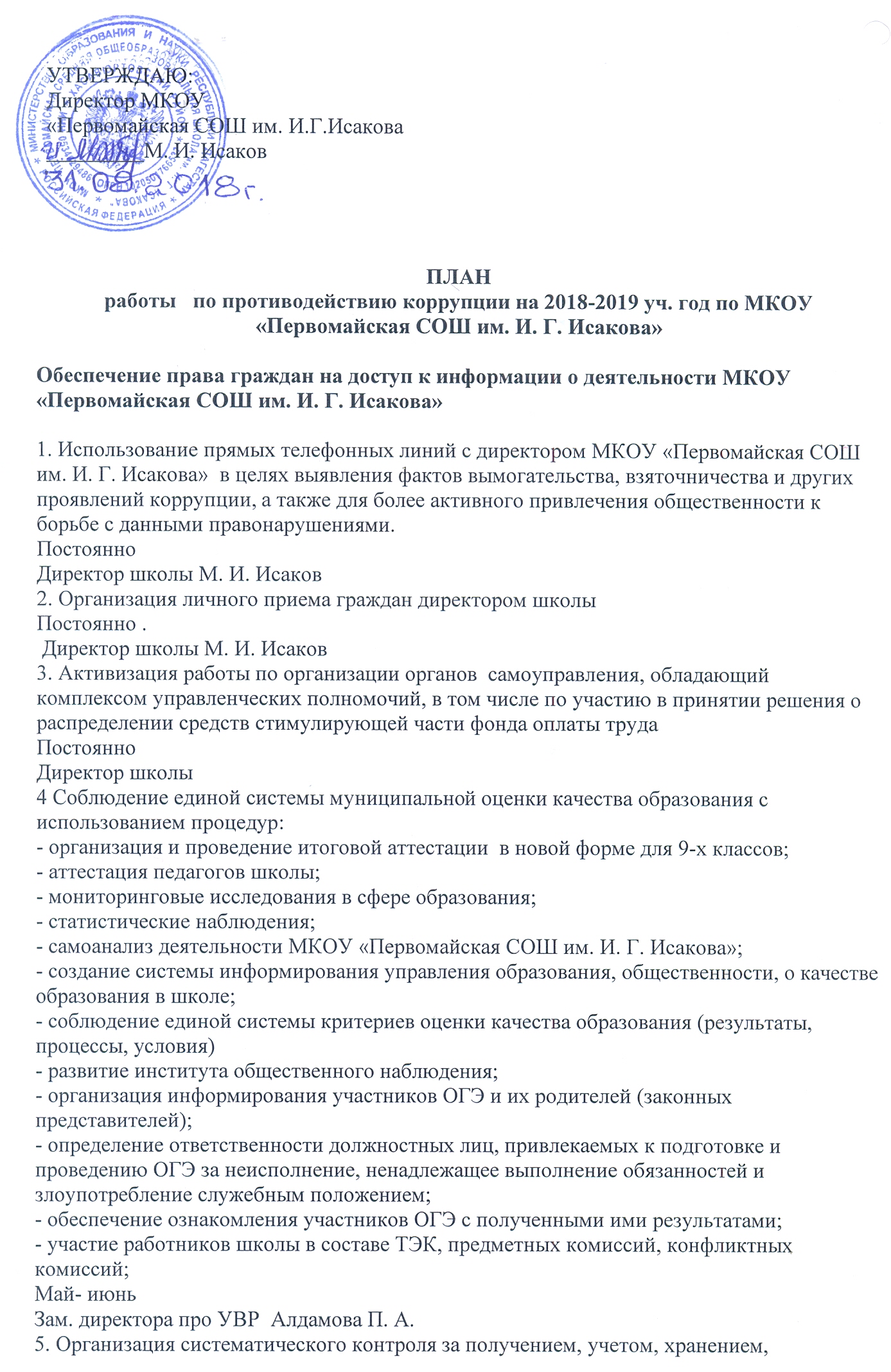 ПЛАНмероприятий по противодействию коррупции в МКОУ «Первомайская СОШ им. И. Г. Исакова» на 2018 – 2019 уч. год.
1 .Разработка плана мероприятий по противодействию коррупции в МКОУ «Первомайская СОШ им. И. Г. Исакова на 2018 – 2019 уч. год.2. Назначение  ответственного за организацию и реализацию комплекса мероприятий по предотвращению коррупции в ОУ. 
3. Реализация мероприятий по усилению антикоррупционной деятельности в образовательном учреждении. 
4. Составление обоснованного плана финансово-хозяйственной деятельности образовательного учреждения и целевое использование бюджетных средств. 
законности формирования и расходования внебюджетных средств; 
распределения стимулирующей части фонда оплаты труда. 
5. Правильное распределение бюджетных ассигнований, субсидий, эффективное использование и распределение закупленного в образовательное учреждение оборудования. 
6. Выработка предложений по совершенствованию мотивации и стимулирования труда работников образовательного учреждения. 
7. Предоставление сведений о заработной плате работников образовательного учреждения. 
8. Обеспечение права населения на доступ к информации о деятельности ОУ: 
размещение на сайте образовательного учреждения нормативно-правовых актов, инструктивно-методических и иных материалов по антикоррупционной тематике; 
9. Размещение информации о телефоне доверия министерства образования РД  и отдела по вопросам образования администрации района на информационных стендах и сайте ОУ в сети Интернет для приема сообщений о фактах коррупционных проявлений; 
10.Размещение на сайте ОУ плана мероприятий по противодействию коррупции. 
11. Работа с обращениями граждан; 
осуществление экспертизы обращений граждан, в том числе повторных, с точки зрения наличия сведений о фактах коррупции и проверки наличия фактов, указанных в обращениях. 
12. Проведение разъяснительной работы с работниками ОУ: 
о недопустимости принятия подарков в связи с их должностным положением; 
- по положениям законодательства Российской Федерации о противодействии коррупции, в том числе об установлении наказания за коммерческий подкуп, получение и дачу взятки. О недопущении поведения, которое может восприниматься окружающими как обещание или предложение дачи взятки либо как согласие принять взятку или как просьба о даче взятки; 
13. Организация антикорупционного образования в образовательном учреждении: на педагогических советах, производственных совещаниях, Совете Учреждения, родительских собраниях; 
14. Оформление заказов на методические и учебные пособия по организации антикоррупционного образования в образовательном учреждении; 
15. Доведение информации о выявленных случаях коррупции до правоохранительных органов. 
16. Внедрение электронного документооборота в деятельность образовательного учреждения. 
17. Тщательный отбор кадров в процессе комплектования. 
18. Организация приема, перевода и отчисления обучающихся. 
19. Совершенствование организации и проведения ОГЭ: 
организация информирования участников ЕГЭ и их родителей (законных представителей); 
20.определение ответственности должностных лиц, привлекаемых к подготовке и проведению ОГЭ за неисполнение, ненадлежащее выполнение обязанностей и злоупотребление служебным положением; 
обеспечение ознакомления участников ОГЭ с полученными ими результатами; 
участие представителей Совета Учреждения в составе конфликтных комиссий; 
21. организация получения, хранения, заполнения и выдачи документов государственного образца об основном общем образовании. 
прием сообщений граждан о коррупционных правонарушениях на период государственной (итоговой) аттестации выпускников. 
22. Размещение в сети Интернет публичного отчета директора школы. 
23. Проведение анализа трудовых договоров, должностных инструкций работников образовательного учреждения и Устава с учетом интересов усиления борьбы с коррупцией. 
24. Организация и проведение 9 декабря, в день Международного дня борьбы с коррупцией, различных мероприятий: 
25. проведение классных часов и родительских собраний на тему «Защита законных интересов несовершеннолетних от угроз, связанных с коррупцией», 
26. проведение конкурсов рисунков антикоррупционной направленности, 
участие в районных конкурсах, акциях антикоррупционной направленности. 
27. Организация общественного контроля и оценки коррупционности в образовательном учреждении путем включения представителей родительского комитета, Совета Учреждения в составы наградных, конкурсных комиссий. 
28. Оказание содействия средствам массовой информации в широком освещении мер, принимаемых по противодействию коррупции. 



ПЛАНработы   по противодействию коррупции на 2018-2019 уч. год по МКОУ «Первомайская СОШ им. И. Г. Исакова»
Обеспечение права граждан на доступ к информации о деятельности МКОУ «Первомайская СОШ им. И. Г. Исакова»
1. Использование прямых телефонных линий с директором МКОУ «Первомайская СОШ им. И. Г. Исакова»  в целях выявления фактов вымогательства, взяточничества и других проявлений коррупции, а также для более активного привлечения общественности к борьбе с данными правонарушениями.ПостоянноДиректор школы М. И. Исаков 
2. Организация личного приема граждан директором школыПостоянно .Директор школы М. И. Исаков     
3. Активизация работы по организации органов  самоуправления, обладающий комплексом управленческих полномочий, в том числе по участию в принятии решения о распределении средств стимулирующей части фонда оплаты трудаПостоянноДиректор школы 
4 Соблюдение единой системы муниципальной оценки качества образования с использованием процедур: 
- организация и проведение итоговой аттестации  в новой форме для 9-х классов; 
- аттестация педагогов школы; 
- мониторинговые исследования в сфере образования; 
- статистические наблюдения; 
- самоанализ деятельности МКОУ «Первомайская СОШ им. И. Г. Исакова»; 
- создание системы информирования управления образования, общественности, о качестве образования в школе; 
- соблюдение единой системы критериев оценки качества образования (результаты, процессы, условия) 
- развитие института общественного наблюдения; 
- организация информирования участников ОГЭ и их родителей (законных представителей); 
- определение ответственности должностных лиц, привлекаемых к подготовке и проведению ОГЭ за неисполнение, ненадлежащее выполнение обязанностей и злоупотребление служебным положением; 
- обеспечение ознакомления участников ОГЭ с полученными ими результатами; 
- участие работников школы в составе ТЭК, предметных комиссий, конфликтных комиссий; 
Май- июньЗам. директора про УВР  Алдамова П. А. 
5. Организация систематического контроля за получением, учетом, хранением, заполнением  и порядком выдачи документов государственного образца об основном общем образовании. Определение ответственности должностных лиц.ПостоянноДиректор школы М. И. Исаков6. Усиление контроля за осуществлением набора в первый класс.ПостоянноДиректор школы М. И. Исаков7. Постоянное информирование граждан об их правах на получение образования ПостоянноДиректор школы М. И. Исаков8. Усиление контроля за недопущением фактов неправомерного взимания денежных средств с родителей (законных представителей) .ПостоянноДиректор школы М. И. Исаков9. Организация систематического контроля за выполнением законодательства о противодействии коррупции в школе при организации работы по вопросам охраны труда ПостоянноДиректор школы М. И. Исаков 
10. Обеспечение соблюдений правил приема, перевода и отчисления обучающихся из МКОУ «Первомайская СОШ им. И. Г. Исакова»ПостоянноДиректор школы М. И. ИсаковОбеспечение открытости деятельности образовательного учреждения
1. Проведение Дней открытых дверей в школе. 
Ознакомление родителей с условиями поступления в школу и обучения в ней.январь 2019 по 25 мая 2019 годаДиректор школы 
2. Модернизация нормативно-правовой базы деятельности  школы, в том числе в целях совершенствования единых требований к обучающимся, законным представителям и работникам ОУЯнварь- март 2019 годаДиректор школы 
3. Своевременное информирование посредством размещения информации на сайте школы, выпусков печатной продукции о проводимых мероприятиях и других важных событиях в жизни школы В течение учебного годаДиректор школы 
4 Усиление персональной ответственности работников школы за неправомерное принятие решения в рамках своих полномочий.ПостоянноДиректор школы М. И. Исаков
5 Рассмотрение вопросов исполнения законодательства о борьбе с коррупцией на совещаниях при директоре, педагогических советахВ течение уч. годаДиректор школы6 Привлечение к дисциплинарной ответственности работников школы, не принимающих должных мер по обеспечению исполнения антикоррупционного законодательства.По фактуДиректор школыРабота с обучающимися
1. Изучение проблемы коррупции в государстве в рамках тем учебной программы на уроках обществознания.В течение годаУчитель обществознания 
2. Ознакомление обучающихся со статьями УК РФ о наказании за коррупционную деятельностьМарт 2019 годаУчитель обществознания Н. М. Абдулвагабов
3. Библиотечный урок «Про взятку»Январь 2019Библиотекарь Нажмудинова Р. Б.4. Выставка книг в библиотеке  «Нет коррупции!»Октябрь-ноябрь2019Библиотекарь Нажмудинова Р. Б.5. Беседа «Мои права».Февраль 2019Библиотекрь Нажмудинова Р. Б.6. Диспут «Про взятку» (9-11 классы)Сентябрь 2019 г.Зам. директора по ВР Асхабов М. К.Внеклассная работа1. Социологический опрос «Отношение учащихся школы к явлениям коррупции»октябрь 2019Зам.директора по ВР.
кл. руководители 
2. Акция «Нет коррупции»ноябрь 2019Зам. директора по ВР. 
3. Конкурсная творческая работа (сочинение, эссе) среди обучающихся 7-11 классов  на  темы: 
«Если бы я стал президентом», 
«Как бороться со взятками», 
«Легко ли всегда быть честным?» Апрель 2019 годаУчителя русского языка  
Классные руководители 
4. Проведение серии классных часов «Открытый диалог» со старшеклассниками (8-9 кл.), подготовленных с участием обучающихся по теме антикоррупционной направленности: 
-Мои права. 
-Я- гражданин. 
-Потребности и желания.(1-4 класс). 
-Гражданское общество и борьба с коррупцией. 
-Источники и причины коррупции. 
-Учащиеся против коррупции. 
-Условия эффективного  противодействия коррупции. 
-Почему в России терпимое отношение к коррупции (9-11 классы)Февраль-май 2019 годаЗам. директора по ВР Асхабов М. К. 
Классные руководители1-11 классов 
5. Проведение тематических классных часов, посвященных вопросам коррупции в государстве:( 7-11 классы) 
-Роль государства в преодолении коррупции. 
-СМИ и коррупция. 
Январь 2019-декабрь 2019 
Классные руководители. 
6. Конкурс среди учащихся на лучший плакат антикоррупционной направленности ДекабрьУчитель  
7. Организация и проведение к Международному дню борьбы с коррупцией (9 декабря), различных мероприятий: 
 оформление стендов  в Школе; 
 проведение классных часов и родительских собраний на тему «Защита законных интересов несовершеннолетних от угроз, связанных с коррупцией». 
 обсуждение проблемы коррупции среди работников Школы 
 анализ исполнения Плана мероприятий противодействия коррупции в ШколеДекабрьЗам. директора по ВР 
Классные руководители
Работа с педагогами
1. Корректировка планов мероприятий по формированию антикоррупционного мировоззрения обучающихся.ЯнварьКл.руководители 
2. Размещение на сайте ОУ правовых актов антикоррупционного содержанияПостоянноОтветственный за сайт3. Заседание ШМО классных руководителей «Работа классного руководителя по формированию антикоррупционного мировоззрения обучающихся»СентябрьЗместители директора4. Встречи педагогического коллектива с представителями правоохранительных органов МартЗам.директора по ВР Асхабов М. К.Работа с родителями
1. Размещение на сайте ОУ правовых актов антикоррупционного содержанияв течение годаотв. За сайт2. Участие в публичном отчете школысентябрьДиректор школы3. Встреча родительской общественности с представителями правоохранительных органов сентябрь-октябрьДиректор школы4 День открытых дверей школымарт-апрельДиректор школы5 Родительские собрания по темам формирования антикоррупционного мировоззрения учащихсяв течение годаКл. руководители 
6 Круглый стол с участием администрации школы и  родительской общественности по вопросу  «Коррупция и антикоррупционная политика школы»ДекабрьДиректор школы